Po posiedzeniu Zarządu ZMPPodczas posiedzenia 14 kwietnia br. Zarząd ZMP przyjął stanowiska w sprawie: sytuacji polskiego ciepłownictwa, konieczności uszczelnienia systemu zagospodarowania odpadów komunalnych, bezpodstawnych zarzutów sztucznego zawyżania stawek opłat za wodę i ścieki, systemowej reformy podatku od nieruchomości oraz działalności leczniczej. Środki na modernizację z opłat za uprawnienia do emisji CO2Zarząd Związku podjął stanowisko w sprawie sytuacji polskiego ciepłownictwa, w którym wyraża niepokój z powodu szybko rosnących ceny uprawnień do emisji CO2, które przekładają się na  szybki wzrost kosztów funkcjonowania przedsiębiorstw ciepłowniczych, zapewniających zaopatrzenie miast w energię cieplną i ciepłą wodę, co wpłynie na wyższe ceny dla ich mieszkańców.Związek domaga się przeznaczenia całości wpływów ze sprzedaży uprawnień do emisji w roku 2021 na modernizację energetyki, w tym ciepłownictwa, co z jednej strony ograniczy wzrost cen ciepła dla mieszkańców, a z drugiej umożliwi podjęcie niezbędnej modernizacji sektora. Postuluje też jak najszybszego uchwalenia ustawy tworzącej Fundusz Modernizacji, co zapewni wreszcie przeznaczanie środków z tego źródła na cele, które przyświecały utworzeniu systemu ograniczania emisji CO2 przez UE.Niezbędne samobilansowanie systemu odpadowegoKolejne stanowisko przyjęte przez Zarząd dotyczy konieczności uszczelnienia systemu zagospodarowania odpadów komunalnych. Zarząd ZMP ze zdziwieniem i zaniepokojeniem przyjął plany ministra klimatu i środowiska dotyczące nowelizacji ustawy o utrzymaniu czystości i porządku w gminach w zakresie opłat za gospodarowanie odpadami komunalnymi, które pozostają w oczywistej sprzeczności z zasadą samobilansowania się systemu odpadowego. ZMP apeluje o jak najszybsze wprowadzenie skutecznych rozwiązań prawnych – wzorowanych na rozwiązanych obowiązujących w innych krajach UE - dotyczących Rozszerzonej Odpowiedzialności Producenta oraz o urealnienie maksymalnych stawek opłat za gospodarowanie odpadami komunalnymi uiszczanych przez właścicieli nieruchomości niezamieszkanych, a także o przywrócenie obowiązujących do 2019 r. zasad obejmowania tych nieruchomości zorganizowanym przez gminy systemem odbioru odpadów komunalnych.Tendencyjne zarzuty w sprawie cen wody i ściekówZarząd odniósł się również do bezpodstawnych zarzutów sztucznego zawyżania stawek opłat za wodę i ścieki. W przegłosowanym stanowisku stanowczo sprzeciwiamy się stwierdzeniom zawartym w wypowiedziach prezesa i w stanowiskach PGW „Wody Polskie”, zamieszczonych w ogólnopolskich mediach, które – nawiązując do weryfikowanych przez regulatora nowych stawek opłat wodno-ściekowych – sugerują „ich sztuczne zawyżenie, windowanie cen ponad koszty, jakie wynikają z funkcjonowania przedsiębiorstw”. W opinii ZMP, zaplanowane podwyżki we wnioskach taryfowych na lata 2021-2024 mają swoje uzasadnione przyczyny (m.in. zmiany cen energii, odbioru i zagospodarowania osadów ściekowych, kosztów wynagrodzeń). Przystępując do kalkulacji cen z wodę i ścieki, przedsiębiorstwa przede wszystkim urealniły aktualny poziom ponoszonych kosztów. W stanowisku przypominamy, że opłaty muszą umożliwić nie tylko pokrywanie kosztów bieżącej eksploatacji i remontów, ale także finansowanie inwestycji w zakresie utrzymania i rozwoju infrastruktury wodno-kanalizacyjnej. W ostatnich 20 latach branża zainwestowała w rozwój infrastruktury ponad 65 mld złotych. Ograniczenie taryf spowoduje wstrzymanie bądź opóźnienie wielu inwestycji, a konsekwencje odczują mieszkańcy. Zarząd ZMP popiera m.in. postulat Izby Gospodarczej „Wodociągi Polskie” polegający na zmianie okresu obowiązywania taryfy z trzyletniego na okres do trzech lat, co umożliwił przedsiębiorstwom bieżące uwzględnianie w taryfach rosnących kosztów świadczenia tak ważnej usługi publicznej, jaką jest zaopatrzenie w wodę i odprowadzanie ścieków.Systemowa reforma podatku od nieruchomościW trakcie kwietniowego spotkania Zarządu Związku przyjęto też stanowisko w sprawie pilnej konieczności przeprowadzenia systemowej reformy podatku od nieruchomości. Związek Miast Polskich apeluje do rządu o podjęcie rzetelnych prac nad przyjęciem jasnych reguł i naprawą przepisów dotyczących opodatkowania nieruchomości. Jest to niezbędne dla zapewnienia finansowania lokalnych usług publicznych, świadczonych mieszkańcom Polski. Przeciwko ograniczaniu samodzielności JSTZarząd ZMP opracował ponadto stanowisko w sprawie pilnej konieczności nowelizacji ustawy o działalności leczniczej oraz ustawy o świadczeniach opieki zdrowotnej finansowanych ze środków publicznych w zakresie przywrócenia samodzielności wydatkowej jednostek samorządu terytorialnego. Chodzi o zapis w ustawie o świadczeniach opieki zdrowotnej finansowanych ze środków publicznych oraz niektórych innych ustaw, na mocy którego podmiot leczniczy może uzyskać dotację od JST na realizację remontów oraz określonych inwestycji, jeżeli dla inwestycji, przy pomocy której ma być realizowane dane zadanie, została wydana pozytywna opinia wojewody o celowości inwestycji. To - zdaniem Zarządu Związku - w rażący sposób narusza gwarantowaną Konstytucją RP samodzielność jednostek samorządu terytorialnego, której jednym z przejawów jest samodzielność finansowa umożliwiająca samodzielne decydowanie o przeznaczeniu środków własnych na realizację ustawowo określonych zadań. Dlatego opinia o celowości inwestycji nie powinna mieć charakteru wiążącego dla JST i warunkować udzielania dotacji na rzecz podmiotów leczniczych.Zarząd przyjął w poczet swoich członków Łęczycę. Do Związku należy już 337 miast.Więcej  - https://www.miasta.pl/aktualnosci/z-16-posiedzenia-online-zarzadu-zmpStanowiska dostępne także w załączeniu.Kontakt:Joanna Proniewicz, rzecznik prasowy ZMP, joanna.proniewicz@zmp.poznan.pl, tel. 601 312 741Związek Miast Polskich Informacja prasowa16 kwietnia 2021 r.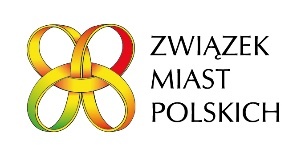 